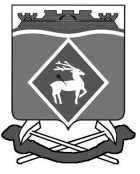 РОССИЙСКАЯ  ФЕДЕРАЦИЯРОСТОВСКАЯ ОБЛАСТЬМУНИЦИПАЛЬНОЕ ОБРАЗОВАНИЕ«СИНЕГОРСКОЕ СЕЛЬСКОЕ ПОСЕЛЕНИЕ»АДМИНИСТРАЦИЯ СИНЕГОРСКОГО СЕЛЬСКОГО ПОСЕЛЕНИЯПОСТАНОВЛЕНИЕот 25.07.2023 г.        № 138      п. СинегорскийВ соответствии со статьей 264.2 Бюджетного кодекса Российской Федерации, статьей 37 Положения о бюджетном процессе в Синегорском сельском поселении, утвержденного решением Собрания депутатов Синегорского сельского поселения от 22.02.2018 № 46 «Об утверждении Положения о бюджетном процессе в Синегорском сельском поселении»  Администрация Синегорского сельского поселения постановляет:1. Утвердить отчет об исполнении бюджета Синегорского сельского поселения Белокалитвинского района (далее – местный бюджет) за  1 полугодие 2023 года  по доходам в сумме 21 234,4  тыс. рублей, по расходам в сумме 21 124,1 тыс. рублей с превышением  доходов над расходами (профицит местного бюджета) в сумме 110,3 тыс. рублей.Определить, что держателем оригинала отчета об исполнении местного бюджета за  1 полугодие 2023 года является сектор экономики и финансов Администрации Синегорского сельского поселения.2. В целях информирования населения Синегорского сельского поселения опубликовать сведения о ходе исполнения местного бюджета за  1 полугодие 2023 года согласно приложению к настоящему постановлению.3. Направить настоящее постановление и отчет об исполнении местного бюджета за 1 полугодие 2023 года в Собрание депутатов Синегорского сельского поселения.          4. Контроль за исполнением настоящего постановления возложить на заведующего сектором экономики и финансов Администрации Синегорского сельского поселения Федорову С.В.Глава АдминистрацииСинегорского сельского поселения                                                         А.В. ГвозденкоВерно:Заведующий сектором по общим и земельно-правовым вопросам                                                             С.П. БесединаПриложение к Постановлению АдминистрацииСинегорского сельского поселения от  25.07.2023 года № 138Сведения о ходе исполнения местного бюджета за 1 полугодие 2023 годаИсполнение местного бюджета за 1 полугодие 2023 года составило по доходам в сумме 21 234,4 тыс. рублей или 34,1 процентов к годовому плану и по расходам в сумме 21 124,1 тыс. рублей или 33,6 процентов к годовому плану. Профицит по итогам за  1 полугодие  2023 года составил 110,3 тыс. рублей. Уменьшение доходов по сравнению с аналогичным периодом прошлого года составило –  49 850,4  тыс. рублей  (от уровня за 1 полугодие 2022 года)  и   уменьшение  расходов на  43 772,0 тыс. рублей (от уровня за 1 полугодие 2022 года).Показатели местного бюджета за 1 полугодие 2023 года прилагаются. Налоговые и неналоговые доходы местного бюджета исполнены в сумме 1 734,3 тыс. рублей или 32,9 процентов к годовым плановым назначениям. Наибольший удельный вес в их структуре занимают:  налог на доходы физических лиц – 681,7 тыс. рублей или 39,3 процентов, земельный налог -  361,8 тыс. рублей или 2,2 процента, единый сельскохозяйственный налог- 334,1 тыс. руб. или 20,9 процентов. Безвозмездные поступления за 1 полугодие 2023 года составили 19 500,0 тыс. рублей.  Основные направления  расходов местного бюджета за 1 полугодие 2023 года:расходы в области жилищно-коммунального хозяйства – 9 229,0 тыс. рублей; расходы на осуществление первичного воинского учета на территориях, где отсутствуют военные комиссариаты – 118,8 тыс. руб.;общегосударственные вопросы – 4 595,2 тыс. руб.;культура, кинематография – 6 323,4 тыс. руб.;национальная экономика (дорожное хозяйство) – 721,6 тыс.руб.; социальная политика – 75,5 тыс. руб.Просроченная кредиторская задолженность отсутствует.                                                                                                             Приложение к Сведениям о ходе исполнения местного бюджета за 1 полугодие 2023 года Показатели местного бюджета за 1 полугодие 2023 года(тыс. рублей) Заведующий сектором по общим                                                                                     и земельно-правовым вопросам                                                       С.П.Беседина            Об отчете об исполнении бюджета Синегорского сельского поселения Белокалитвинского района  за  1 полугодие 2023 годаНаименование показателей Утвержденные бюджетные назначения на год Исполнено НАЛОГОВЫЕ И НЕНАЛОГОВЫЕ ДОХОДЫ 5 264,21 734,3НАЛОГИ НА ПРИБЫЛЬ, ДОХОДЫ 1 989,9681,7Налог на доходы физических лиц1 989,9681,7НАЛОГИ НА СОВОКУПНЫЙ ДОХОД 477,3393,9Единый сельскохозяйственный налог477,3393,9НАЛОГИ НА ИМУЩЕСТВО 2 448,0387,6Налог на имущество физических лиц 350,025,8Земельный налог 2 098,0361,8ГОСУДАРСТВЕННАЯ ПОШЛИНА34,313,8ДОХОДЫ ОТ ИСПОЛЬЗОВАНИЯ ИМУЩЕСТВА, НАХОДЯЩЕГОСЯ В ГОСУДАРСТВЕННОЙ И МУНИЦИПАЛЬНОЙ СОБСТВЕННОСТИ 152,9 104,4Доходы, получаемые в виде арендной платы, а также средства   от продажи права на заключение договоров аренды за земли, находящиеся в собственности сельских поселений (за исключением земельных участков муниципальных автономных учреждений)1,61,7Прочие поступления от использования имущества, находящегося в собственности сельских поселений (за исключением имущества бюджетных и автономных учреждений, а также имущества государственных и муниципальных унитарных предприятий, в том числе казенных)151,3102,7ДОХОДЫ ОТ ОКАЗАНИЯ ПЛАТНЫХ УСЛУГ (РАБОТ) И КОМПЕНСАЦИИ ЗАТРАТ ГОСУДАРСТВА156,4153,0Доходы, поступающие в порядке возмещения расходов, понесенных в связи с эксплуатацией имущества сельских поселений156,4153,0ШТРАФЫ, САНКЦИИ, ВОЗМЕЩЕНИЕ УЩЕРБА5,4-Прочие поступления от денежных взысканий (штрафов) и иных сумм в возмещение ущерба, зачисляемые в бюджеты сельских поселений5,4-ПРОЧИЕ НЕНАЛОГОВЫЕ ДОХОДЫ--Прочие неналоговые доходы бюджетов сельских поселений--НЕВЫЯСНЕННЫЕ ПОСТУПЛЕНИЯ--Невыясненные поступления, зачисляемые в бюджеты сельских поселений--Прочие неналоговые доходы бюджетов сельских поселений--БЕЗВОЗМЕЗДНЫЕ ПОСТУПЛЕНИЯ 57 079,919 500,0БЕЗВОЗМЕЗДНЫЕ ПОСТУПЛЕНИЯ ОТ ДРУГИХ БЮДЖЕТОВ БЮДЖЕТНОЙ СИСТЕМЫ РОССИЙСКОЙ ФЕДЕРАЦИИ 57 220,719 641,3Дотации бюджетам сельских поселений на выравнивание бюджетной обеспеченности18 519,5 10 700,6Дотации бюджетам сельских поселений на поддержку мер по обеспечению сбалансированности бюджетов676,7338,4Субсидии бюджетам сельских поселений на реализацию программ формирования современной городской среды24 287,47 286,2Субвенции бюджетам сельских поселений на осуществление первичного воинского учета на территориях, где отсутствуют военные комиссариаты294,0118,8Субвенции бюджетам сельских поселений на выполнение передаваемых полномочий субъектов Российской Федерации0,20,2Иные межбюджетные трансферты13 442,91 197,2Межбюджетные трансферты, передаваемые бюджетам сельских поселений из бюджета муниципальных районов на осуществление части полномочий по решению вопросов местного значения в соответствии с заключенными соглашениями3 066,0623,8Прочие межбюджетные трансферты, передаваемые бюджетам сельских поселений10 376,9573,3ПЕРЕЧИСЛЕНИЯ ДЛЯ ОСУЩЕСТВЛЕНИЯ ВОЗВРАТА (ЗАЧЕТА) ИЗЛИШНЕ УПЛАЧЕННЫХ ИЛИ ИЗЛИШНЕ ВЗЫСКАННЫХ СУММ НАЛОГОВ, СБОРОВ И ИНЫХ ПЛАТЕЖЕЙ, А ТАКЖЕ СУММ ПРОЦЕНТОВ ЗА НЕСВОЕВРЕМЕННОЕ ОСУЩЕСТВЛЕНИЕ ТАКОГО ВОЗВРАТА И ПРОЦЕНТОВ, НАЧИСЛЕННЫХ НА ИЗЛИШНЕ ВЗЫСКАННЫЕ СУММЫ--0,5Перечисления из бюджетов сельских поселений (в бюджеты поселений) для осуществления возврата (зачета) излишне уплаченных или излишне взысканных сумм налогов, сборов и иных платежей, а также сумм процентов за несвоевременное осуществление такого возврата и процентов, начисленных на излишне взысканные суммы--0,5ВОЗВРАТ ОСТАТКОВ СУБСИДИЙ, СУБВЕНЦИЙ И ИНЫХ МЕЖБЮДЖЕТНЫХ ТРАНСФЕРТОВ, ИМЕЮЩИХ ЦЕЛЕВОЕ НАЗНАЧЕНИЕ, ПРОШЛЫХ ЛЕТ-140,8-140,8Возврат прочих остатков субсидий, субвенций и иных межбюджетных трансфертов, имеющих целевое назначение, прошлых лет из бюджетов сельских поселений-140,8-140,8ИТОГО ДОХОДОВ 62 344,121 234,4РАСХОДЫРАСХОДЫРАСХОДЫОБЩЕГОСУДАРСТВЕННЫЕ ВОПРОСЫ 10 018,94 595,2Функционирование Правительства Российской Федерации, высших органов исполнительной власти субъектов Российской Федерации, местных администраций9 452,24 355,6Обеспечение деятельности финансовых, налоговых и таможенных органов и органов финансового (финансово-бюджетного) надзора70,432,8Обеспечение проведения выборов и референдумов--Резервные фонды 50,0-Другие общегосударственные вопросы443,9206,8НАЦИОНАЛЬНАЯ ОБОРОНА 294,0118,8Мобилизационная и вневойсковая подготовка294,0118,8НАЦИОНАЛЬНАЯ БЕЗОПАСНОСТЬ И ПРАВООХРАНИТЕЛЬНАЯ ДЕЯТЕЛЬНОСТЬ55,0 46,9Защита населения и территории от чрезвычайных ситуаций природного и техногенного характера, гражданская оборона55,046,9НАЦИОНАЛЬНАЯ ЭКОНОМИКА3 166,0721,6Дорожное хозяйство (дорожные фонды)3 066,0623,8Другие вопросы в области национальной экономики100,097,8ЖИЛИЩНО-КОММУНАЛЬНОЕ ХОЗЯЙСТВО 35 731,69 229,0Жилищное хозяйство3 837,4335,9Коммунальное хозяйство4 585,742,5Благоустройство 27 308,58 850,6ОБРАЗОВАНИЕ25,013,7Профессиональная подготовка, переподготовка и повышение квалификации25,013,7КУЛЬТУРА, КИНЕМАТОГРАФИЯ13 398,4 6 323,4Культура13 398,4 6 323,4СОЦИАЛЬНАЯ ПОЛИТИКА156,375,5Пенсионное обеспечение156,375,5ФИЗИЧЕСКАЯ КУЛЬТУРА И СПОРТ 15,0-Массовый спорт 15,0-ИТОГО РАСХОДОВ 62 860,221 124,1ДЕФИЦИТ (–), ПРОФИЦИТ (+) -516,1110,3ИСТОЧНИКИ ВНУТРЕННЕГО ФИНАНСИРОВАНИЯ ДЕФИЦИТА -516,1110,3Изменения остатков средств на счетах по учету средств бюджета-516,1110,3